Tulsa Metropolitan Area Planning Commission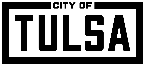 175 East 2nd St, Suite 480 - Tulsa, OK 74103 – (918) 596-7526 –  tulsaplanning.org	Submit applications to planning@cityoftulsa.orgSubject Property Information	Address or Descriptive Location: 		Tract Size: ± 	  Legal Description (also email to: planning@cityoftulsa.org)  	Information About Your ProposalPresent Zoning: 		Proposed Zoning: 	Present Use:		Proposed Use: 	   Dev. Area Affected: 		Land Use Plan Designation: 	    Nature of Proposal or Amendment:	Is proposal a significant deviation from the Comprehensive Plan?  Y   N      Related CPA Case #____________________________________Disposition (staff use only)Staff Use Zoning     MPD     CO Plan     PUD     Major Amendment     Special Area Overlay     Optional Development PlanReceived By: 		Date Filed: 	 	TMAPC Date: 	 	Case Number: 	 	Related Case #:	Neighborhood Associations:		Council District: 	Applicant InformationProperty Owner InformationProperty Owner InformationName: 	Address: 	City, State, ZIP: 	Daytime Phone: 	Email: 	Name: 	Address: 	City, State, ZIP: 	Daytime Phone: 	Email: 	Name: 	Address: 	City, State, ZIP: 	Daytime Phone: 	Email: 	Does the property owner consent to this application?  Y   NWhat is the applicant’s relationship to the property owner? 	I, the undersigned applicant, certify that the information on this application and in the required submittals is true and correct.Signature: 		Date: 	Does the property owner consent to this application?  Y   NWhat is the applicant’s relationship to the property owner? 	I, the undersigned applicant, certify that the information on this application and in the required submittals is true and correct.Signature: 		Date: 	Does the property owner consent to this application?  Y   NWhat is the applicant’s relationship to the property owner? 	I, the undersigned applicant, certify that the information on this application and in the required submittals is true and correct.Signature: 		Date: 	Required SubmittalsApplication Fees (Make checks payable to City of Tulsa) (staff use only)Application fees in whole or part will not be refunded after notification has been given.Application Fees (Make checks payable to City of Tulsa) (staff use only)Application fees in whole or part will not be refunded after notification has been given.Application Fees (Make checks payable to City of Tulsa) (staff use only)Application fees in whole or part will not be refunded after notification has been given.Application Fees (Make checks payable to City of Tulsa) (staff use only)Application fees in whole or part will not be refunded after notification has been given.Application Fees (Make checks payable to City of Tulsa) (staff use only)Application fees in whole or part will not be refunded after notification has been given.Application Fees (Make checks payable to City of Tulsa) (staff use only)Application fees in whole or part will not be refunded after notification has been given.Application Fees (Make checks payable to City of Tulsa) (staff use only)Application fees in whole or part will not be refunded after notification has been given.Email legal descriptions to planning@cityoftulsa.orgApplicable exhibitsDisclosures & Agreements (see following pages)Application Fees – An application is not considered complete until all fees are paid.Base Application FeeBase Application FeeBase Application FeeBase Application FeeBase Application Fee$Email legal descriptions to planning@cityoftulsa.orgApplicable exhibitsDisclosures & Agreements (see following pages)Application Fees – An application is not considered complete until all fees are paid.Additional Fee (i.e. Optional Development Plan)Additional Fee (i.e. Optional Development Plan)Additional Fee (i.e. Optional Development Plan)Additional Fee (i.e. Optional Development Plan)Additional Fee (i.e. Optional Development Plan)$Email legal descriptions to planning@cityoftulsa.orgApplicable exhibitsDisclosures & Agreements (see following pages)Application Fees – An application is not considered complete until all fees are paid.Newspaper PublicationNewspaper Publication$Email legal descriptions to planning@cityoftulsa.orgApplicable exhibitsDisclosures & Agreements (see following pages)Application Fees – An application is not considered complete until all fees are paid.Signs$130 ×	=$Email legal descriptions to planning@cityoftulsa.orgApplicable exhibitsDisclosures & Agreements (see following pages)Application Fees – An application is not considered complete until all fees are paid.Mailing$45 + $	=$Notice Subtotal$Email legal descriptions to planning@cityoftulsa.orgApplicable exhibitsDisclosures & Agreements (see following pages)Application Fees – An application is not considered complete until all fees are paid.Receipt Number:  Receipt Number:  Total Amount DueTotal Amount DueTotal Amount Due$TMAPC RecommendationCouncil/Commission ActionTMAPC RecommendationDate/VoteDate/VoteOrdinance/Resolution No.Plat NamePlat Waiver  Y  NPlatting/Subdivision
Conformance Review RequirementFor the purposes of providing a proper arrangement of streets and assuring the adequacy of open spaces for traffic, utilities, and access of emergency vehicles, commensurate with the intensification of land use customarily incident to a change of zoning, a platting requirement or subdivision conformance review is established as follows:For any land which has been rezoned to a zoning classification upon application of a private party or for any land which has been granted a special exception by the Board of Adjustment to permit those uses expressly stated in Section 70.080-B.2.b of the City of Tulsa Zoning Code, no building permit or zoning clearance permit shall be issued until that portion of the tract on which the permit is sought has been included within a subdivision plat or replat, or a subdivision conformance review as the case may be, submitted to and approved by the Planning Commission, and filed of record in the office of the County Clerk where the property is situated.I hereby certify that I have read and understand the above requirements and that I will plat, replat or comply with standards set by the subdivision conformance review for the subject property.Applicant's Signature		DateAuthorization to Obtain Names and Mailing Addresses of Owners of Property Within 300 Feet or Extended Until a Minimum of 15 Property Owners are NotifiedI authorize City of Tulsa staff to obtain property owners’ names and addresses as required for this application. I understand that City staff will use the Tulsa and Surrounding County Assessor’s computer database to ascertain the names and addresses of the property owners. That database may not reflect recent ownership changes. For valuable consideration duly received and acknowledged, I hereby release and forever discharge the City of Tulsa, its agents and successors from any actual or potential cause of action, suit or proceeding brought by me, my agents or assigns, based on the names and addresses obtained by City staff as required in this application.Applicant's Signature		DateNeighbor Communications1. Neighbor communications are encouraged by the board of adjustment, planning commission and city council to help: a. educate applicants and neighbors about one another’s interests; b. resolve issues in a manner that respects those interests; and c. identify unresolved issues before initiation of formal public hearings. 2. Applicants are encouraged to submit a summary of their neighbor communication activities at or before the first required public hearing. The recommended content of such summaries is as follows: a. Efforts to notify neighbors about the proposal (how and when notification occurred, and who was notified); b. How information about the proposal was shared with neighbors (mailings, workshops, meetings, open houses, fliers, door-to-door handouts, etc.); c. Who was involved in the discussions; d. Suggestions and concerns raised by neighbors; and e. What specific changes (if any) were considered and/or made as a result of the neighbor communications. Applicant's Signature		DateNeighbor Communications1. Neighbor communications are encouraged by the board of adjustment, planning commission and city council to help: a. educate applicants and neighbors about one another’s interests; b. resolve issues in a manner that respects those interests; and c. identify unresolved issues before initiation of formal public hearings. 2. Applicants are encouraged to submit a summary of their neighbor communication activities at or before the first required public hearing. The recommended content of such summaries is as follows: a. Efforts to notify neighbors about the proposal (how and when notification occurred, and who was notified); b. How information about the proposal was shared with neighbors (mailings, workshops, meetings, open houses, fliers, door-to-door handouts, etc.); c. Who was involved in the discussions; d. Suggestions and concerns raised by neighbors; and e. What specific changes (if any) were considered and/or made as a result of the neighbor communications. Applicant's Signature		DateODP, MPD, CO, PUD ApplicationsFor any project where a development plan is provided, whether required or optional, the applicant must provide a complete statement of intent. The statement shall be included in the submittal packet and must provide specific answers to the following concepts. Identify why the proposed development cannot be implemented with any of the other applicable zoning regulations. Provide specific information outlining how the development plan will result in a project that is consistent with the City’s adopted comprehensive plans that affect the site. This may include the Tulsa Comprehensive Plan, small area plans, sector plans, special studies or other documents that help guide future development in the City of Tulsa. Include details identifying how the development plan will provide a greater public benefit than could be achieved using conventional zoning regulations.  Please attach your statement of intent separately and include any illustrations or text to support your request. Please sign below to indicate that you understand and have read this. Applicant's Signature		DateSpecial Area Overlay ApplicationsFor applications requesting a Special Area (SA) Overlay, the applicant must provide a statement of intent as part of the submittal packet. The statement must provide responses to the following items:1) Identify the desired outcomes of the proposed Overlay that cannot be achieved through other zoning tools.2) Describe how the proposed overlay meets at least one of the purposes, as stated in Section 20.030-B.1.a. Protects unique development, building or land use patterns in residential, commercial or mixed-use areas when such patterns are not adequately addressed by applicable zoning regulations; b. Promote reinvestment and redevelopment in residential, commercial or mixed-use areas where change is desired and when existing zoning regulations hinder achievement of the desired change; orc. Help implement neighborhood plans or planning studies. Staff may require additional information to support your request prior to final draft of the Overlay. Please attach your statement of intent separately and include any illustrations or text to support your request. Applicant's Signature		Date